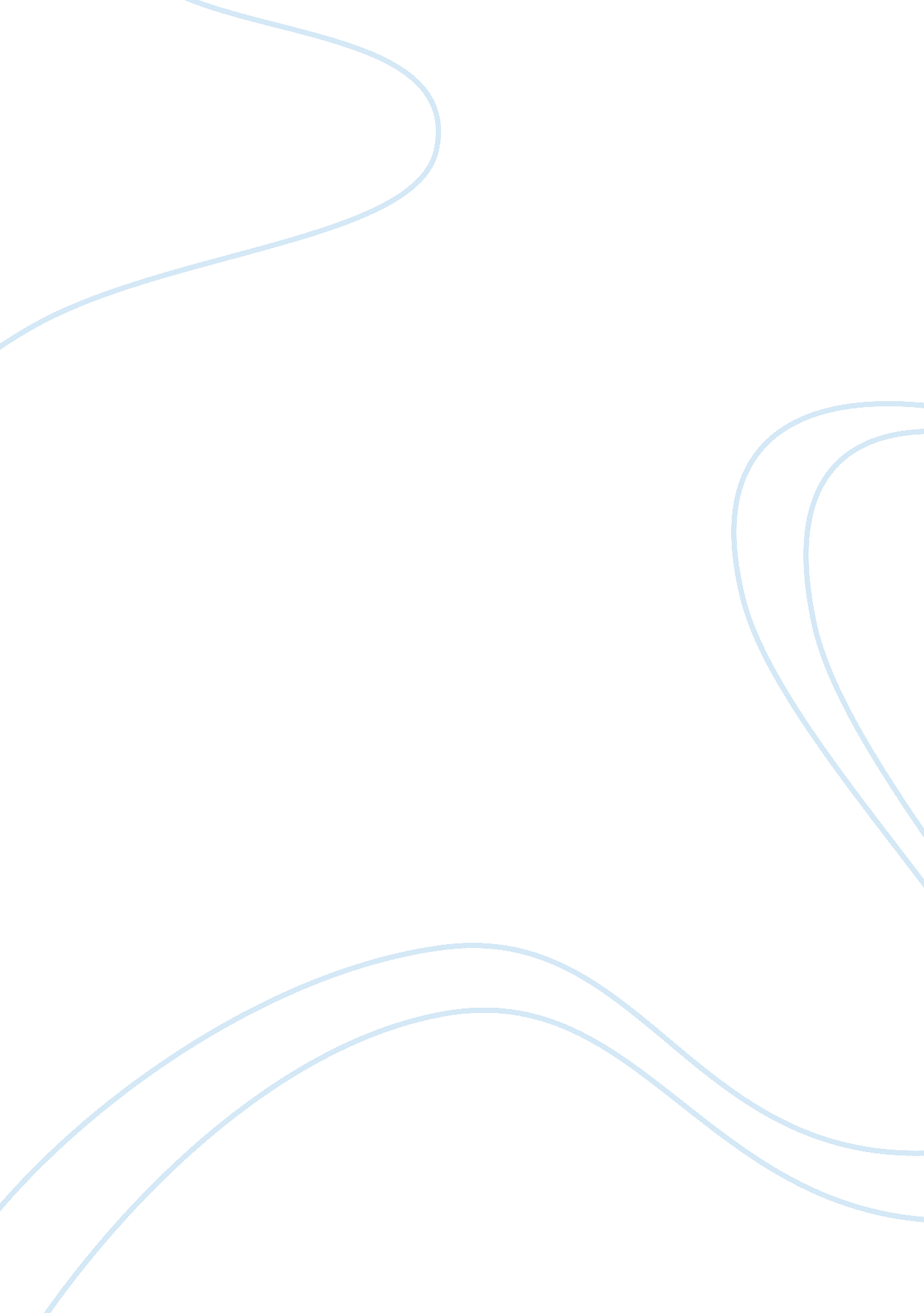 Human service assignment#6Sociology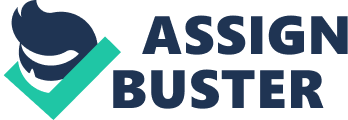 Universal Declaration of Human Rights (UDHR) Introduction Universal Declaration of Human Rights (UDHR) is an international documentthat binds all nations under the United Nations (UN) and states on fundamental rights and freedoms that all human are entitled regardless of their social backgrounds. The UN General Assembly created and adopted the document in 1948 following the experience of World War II. The document is imperative because it recognizes the dignity of persons as it is the foundation of freedom (Human Rights, 2015). Hence, it is crucial to every sector to recognize and respect the inherent dignity of all human beings in wherever they are and in all they do. 
Relevance of Universal Declaration of Human Rights to human services professionals 
One of the fundamental roles of the UDHR is the protection of rights and freedoms. This is against the background of what took place during WW II (Human Rights, 2015). Hence, human service professionals such as doctors and social workers borrow a lot from the UDHR in relating to their clients. Therefore, the UDHR is relevant to them by seeking consent of the clients before doing anything or establishing the relationship (NHS, 2015). This action is in relation to UDHR article 12 that talks about privacy and individual consent. 
Secondly, human service professional borrows a lot from the UDHR because it allows them to know how to relate to different people they work with (NHS, 2015). For instance, different people hold various values and assumption due to their cultures and human service professional must observe and respect them. UDHR Article 27 states that human beings are entitled to their cultural practices and no human being should be overlooked based on traditional practices (UN, 2015). The article is important to human service professionals because it governs their conduct and relationships with people across communities (Carol & Richard, 2003). 
Similarly, every individual is entitled to good health and education without discrimination as per Article 25 and 26 (UN, 2015). Therefore, the articles are important to human professional workers because it acts as their motivation and obligation in ensuring they perform the service to fulfill the UDHR. It also reminds of their mission in ensuring they provide good education, and everyone has a good health. 
Changes human services professionals need to make for compliance with the UDHR 
Article 25 of the UDHR states that all individuals have a right to a standard living where they enjoy good health and access to social amenities (UN, 2015). Similarly, it states that motherhood and childhood are entitled to good care regardless of being born outside wedlock (UN, 2015). Therefore, it calls for social protection of individuals wherever they are. However, are needed to enable human service professional meet the demand for this article. Many nations are penniless and unable to provide social care or protection to its population (Carol & Richard, 2003). This call for the assistance from developed nations or donors towards making these countries meet the requirements of the article. 
Conclusion 
The UDHR is an important document which guarantees rights to human beings. It allows individuals to enjoy natural rights absent during WW II. Similarly, it is vital in governing the relationship between human service professionals with their clients because it demands them to respect the dignity of their clients. 
References 
Carol M. G. & Richard C. M. (2003). United Nations Human Rights Conventions: Obligations 
and Compliance. Politics & Policy, 1(4) 
Human Rights. (2015). What is the universal declaration of human rights? Retrieved from 
https://www. humanrights. gov. au/publications/what-universal-declaration-human-rights 
NHS. (2015). Ethical standards for human service professionals. Retrieved from 
http://www. nationalhumanservices. org/index. php? option= com_content&view= article&id 
= 43&Itemid= 90 
UN . (2015). The Universal Declaration of Human Rights. Retrieved from 
http://www. un. org/en/documents/udhr/ 